ООО «КАНПРО»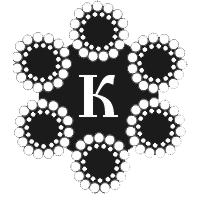 Юридический адрес: .Москва, ул.Новочеремушкинская, д.42 АПочтовый адрес: .О. г.Дзержинский, ул. Энергетиков, д. 4ИНН7727102537/КПП772707001Р/с 40702810500000170923 в АКБ «РОСЕВРОБАНК»БИК 04458577 К/с 30101810800000000777тел/факс (495) 550-00-90, 8-925-885-22-47, 8-929-645-84-65sinapol@kanpro.ruООО «КАНПРО» одна из ведущих российских компаний по разработке и производству технологических смазок, смазочно-охлаждающих жидкостей для обрабатывающей промышленности.  На рынке мы работаем с 1996 года.  Наши продукты c торговой маркой «Синапол»» получили патенты Российской Федерации на изобретения.СИНАПОЛПРИМЕНЕНИЕ ЭМУЛЬСИЙ, приготовленных на основе смазки СИНАПОЛ:повышает производительность труда;увеличивает стабильность технологических режимов;снижает расход рабочего инструмента;повышает качество готового изделия.ЭМУЛЬСИИ НА ОСНОВЕ СМАЗКИ «СИНАПОЛ» отличаются:простотой приготовления;высокой стабильностью;низким расходом;увеличенным сроком службы;простотой утилизации отработанной эмульсии.Спектр использования «СИНАПОЛа»:обработка металлов давлением (волочение, прокатка, штамповка и т. д.) металлообработка (резание, сверление, фрезерование, шлифовка и т. д.) Расход у этой СОЖ  1.5 -3 кг на 100 литров воды. ( В зависимости от условий обработки)СИНАПОЛ-ИКМПредставляет собой комплекс солей жирных кислот (мыла) с  добавлением антикоррозионных и бактерицидных добавок.Применяется в виде водной эмульсии 2-5 %-ной концентрации.При обработке алюминия и нержавеющей стали лучшие результаты даёт эмульсия СИНАПОЛ-ИКМ с концентрацией 4 %  и более. При обработке чёрных и цветных металлов и сплавов эффективна 2%-ная эмульсия СИНАПОЛ-ИКМ.При шлифовке применятся эмульсия СИНАПОЛ-ИКМ концентрацией 1% и менее.ПРИМЕНЕНИЕ ЭМУЛЬСИИЙ, приготовленных на основе СИНАПОЛ-ИКМ:повышает производительность труда;увеличивает стабильность технологических режимов;снижает расход рабочего инструмента;повышает качество готового изделия;улучшает санитарные и экологические характеристики производства.ЭМУЛЬСИИ НА ОСНОВЕ СМАЗКИ «СИНАПОЛ-ИКМ» отличаются:простотой приготовления;высокой стабильностью;низким расходом;увеличенным сроком службы;повышенными антикоррозионными свойствами;повышенной биологической стойкостью;простотой утилизации отработанной эмульсии.Спектр использования «СИНАПОЛа-ИКМ»:обработка металлов давлением (волочение, прокатка, штамповка и т. д.) металлообработка (резание, сверление, точение, шлифовка чёрных, цветных, легированных металлов, а также различных сплавов)СПОСОБ ПРИГОТОВЛЕНИЯ ЭМУЛЬСИИ:В подходящую ёмкость загружается расчётное количество воды (t = 30-40 °С, общая жёсткость: 4-8 мгэкв/л, при жёсткости воды более 8 мгэкв/л желательно применять средства, умягчающие воду). При интенсивном перемешивании в воду постепенно добавляется необходимое количество смазки. После добавления смазки, полученная эмульсия перемешивается 15-20 минут.Наши специалисты ответят на все вопросы. Также, мы готовы предоставить Вам образцы для испытаний.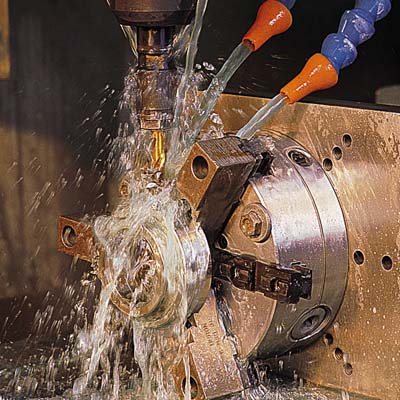 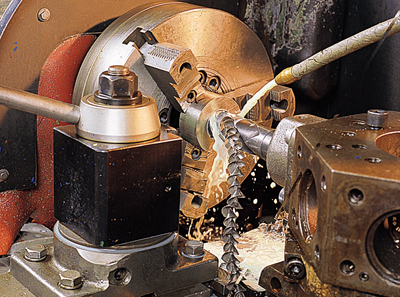 СИНАПОЛ-СБЕПредставляет собой комплекс биологически неактивных растворимых полимеров, поверхностно-активных веществ (ПАВ), антикоррозионных и других добавок. Имеет повышенные экологические свойства.Применяется в виде водной эмульсии 3-5 %-ной концентрации.При обработке нержавеющей стали лучшие результаты даёт эмульсия СИНАПОЛ-СБЕ с концентрацией 5 %  и более. При обработке чёрных и цветных металлов и сплавов наиболее эффективна       3%-ная эмульсия СИНАПОЛ-СБЕ.При шлифовке применятся эмульсия СИНАПОЛ-СБЕ концентрацией 1% и менее.ПРИМЕНЕНИЕ ЭМУЛЬСИИЙ, приготовленных на основе «СИНАПОЛ-СБЕ»:повышает производительность труда;улучшает санитарные и экологические характеристики производства.ЭМУЛЬСИИ НА ОСНОВЕ СМАЗКИ «СИНАПОЛ-СБЕ» отличаются:повышенными санитарными характеристиками;простотой приготовления;возможностью работы на жёсткой воде;высокой стабильностью;низким расходом;повышенными антикоррозионными свойствами;повышенной биологической стойкостью;увеличенным сроком службы;простотой утилизации отработанной эмульсии.Спектр использования «СИНАПОЛа-СБЕ»:обработка металлов давлением (волочение, прокатка, штамповка и т. д.) металлообработка (резание, сверление, точение, шлифовка чёрных, цветных, легированных металлов, а также различных сплавов)СПОСОБ ПРИГОТОВЛЕНИЯ ЭМУЛЬСИИ:В подходящую ёмкость загружается расчётное количество воды. При интенсивном перемешивании в воду постепенно добавляется необходимое количество СИНАПОЛ-СБЕ. После добавления концентрата, полученная эмульсия перемешивается 10-15 минут.Мы поставляем свою продукцию  «Северсталь-метиз» ОАО Череповец, ООО «УралМетКом», ЗАО «Тихвинский Вагоностроительный завод», ФГУП «РФЯЦ-ВНИИЭФ», ОАО «ТЭК Мосэнерго», «ОАО «Силовые машины»  и др.Наши специалисты ответят на все вопросы. Также, мы готовы предоставить Вам образцы для испытаний.Надеемся на взаимовыгодное сотрудничество!С уважением, 
Дмитрий Самохвалов 
Ведущий менеджер по развитию СОЖ
ООО "КАНПРО" +7 (495) 550-00-90+7 (929) 538-38-25

www.sinapol.ru - СОЖ и ЭМУЛЬСОЛЫ 
www.kanpro.ru - СТРОПЫ, КАНАТЫ, ТАКЕЛАЖ 
www.moduly.ru - МОДУЛЬНЫЕ ЗДАНИЯ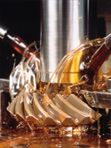 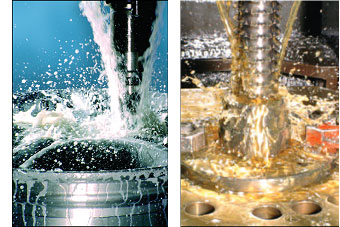 